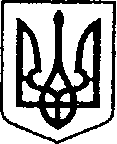 УКРАЇНАЧЕРНІГІВСЬКА ОБЛАСТЬН І Ж И Н С Ь К А    М І С Ь К А    Р А Д А28 сесія VIIІ скликанняР І Ш Е Н Н Явід  «09» лютого 2023 р.                   м. Ніжин	                        № 53-28/2023Відповідно до статей 25, 26, 42, 59, 60, 73 Закону України «Про місцеве самоврядування в Україні», Закону України «Про оренду державного та комунального майна» від 03 жовтня 2019 року №157-XI, Порядку передачі в оренду державного та комунального майна, затвердженого постановою Кабінету Міністрів України від 03 червня 2020 р. № 483 «Деякі питання оренди державного та комунального майна», Закону України «Про внесення змін до Закону України «Про оренду державного та комунального майна»» від 01 квітня 2022 року № 2181-ІХ, Постанови Кабінету Міністрів України «Про особливості оренди державного та комунального майна у період воєнного стану» від 27 травня 2022 року № 634, Регламентy Ніжинської міської ради Чернігівської області, затвердженого рішенням Ніжинської міської ради від  27 листопада 2020 року №3-2/2020 (зі змінами), враховуючи заяву Фермерського господарства «Ялинка СВ» від 06.02.2023 р.  та лист Комунального підприємства «Керуюча компанія «Північна» № 36 від 06.02.2023 р., міська рада вирішила:	1. Припинити Договір оренди нерухомого майна, що належить до комунальної власності територіальної громади міста Ніжина, що посвідчений    09 грудня 2016 року приватним нотаріусом Ніжинського міського нотаріального округу Чернігівської області Бублик Т. М., укладений з Фермерським господарством «Ялинка СВ», за заявою орендаря.	2. Фермерському господарству «Ялинка СВ» здійснити нотаріальне посвідчення та державну реєстрацію  Додаткової угоди про дострокове припинення Договору оренди нерухомого майна, що належить до комунальної власності територіальної громади міста Ніжина, що посвідчений 09 грудня 2016 року приватним нотаріусом Ніжинського міського нотаріального округу Чернігівської області Бублик Т. М. за рахунок власних коштів.	3. Фермерському господарству «Ялинка СВ» погасити заборгованість за користування орендованим майном відповідно до Договору оренди нерухомого майна, що належить до комунальної власності територіальної громади міста Ніжина, що посвідчений 09 грудня 2016 року приватним нотаріусом Ніжинського міського нотаріального округу Чернігівської області Бублик Т. М.4. Управлінню комунального майна та земельних відносин Ніжинської міської ради Чернігівської області вжити заходів щодо реалізації цього рішення, згідно Закону України «Про оренду державного та комунального майна» від 03 жовтня 2019 року №157-XI, Порядку передачі в оренду державного та комунального майна, затвердженого постановою Кабінету Міністрів України від 03 червня 2020р. № 483 «Деякі питання оренди державного та комунального майна», Закону України «Про внесення змін до Закону України «Про оренду державного та комунального майна»» від 01 квітня 2022 року № 2181-ІХ, Постанови Кабінету Міністрів України «Про особливості оренди державного та комунального майна у період воєнного стану» від 27 травня 2022 року № 634.5. Начальнику відділу комунального майна Управління комунального майна та земельних відносин Ніжинської міської ради Чернігівської області Чернеті О. О., забезпечити оприлюднення даного рішення на офіційному сайті Ніжинської міської ради Чернігівської області протягом п’яти робочих днів після його прийняття.6. Організацію виконання даного рішення покласти на першого заступника міського голови з питань діяльності виконавчих органів ради Вовченка Ф. І. та начальника Управління комунального майна та земельних відносин Ніжинської міської ради Чернігівської області Онокало І. А.7. Контроль за виконанням даного рішення покласти на постійну комісію міської ради з питань житлово-комунального господарства, комунальної власності, транспорту і зв’язку та енергозбереження (голова комісії –    Дегтяренко В. М.).Міський голова			          		                          Олександр КОДОЛАВізують:Начальник Управління комунального майната земельних відносин Ніжинської міської ради	            Ірина ОНОКАЛОПерший заступник міського голови з питань діяльностівиконавчих органів ради                                                          Федір ВОВЧЕНКОСекретар Ніжинської міської ради                                            Юрій ХОМЕНКОДиректор комунального підприємства«Керуюча компанія «Північна»                                     Дмитро ШАПОВАЛОВНачальник відділуюридично-кадрового забезпечення апарату                                                                    В’ячеслав ЛЕГАвиконавчого комітетуНіжинської міської ради     Головний спеціаліст – юрист відділу бухгалтерськогообліку, звітності та правового забезпечення Управліннякомунального майна та земельних відносин Ніжинської міської ради					            Сергій САВЧЕНКОГолова постійної комісії міськоїради з питань житлово-комунальногогосподарства, комунальної власності, транспорту і зв’язку та енергозбереження	          	Вячеслав ДЕГТЯРЕНКОГолова постійної комісії міської ради з питаньрегламенту, законності, охорони прав і свобод громадян,запобігання корупції, адміністративно-територіальногоустрою, депутатської діяльності та етики                                     Валерій САЛОГУБПро дострокове припинення Договору оренди нерухомого майна, що належить до комунальної власності територіальної громади міста Ніжина від 09 грудня 2016 року, укладеного з Фермерським господарством «Ялинка СВ»